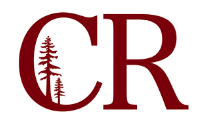 Institutional Effectiveness CommitteeDecember 6, 2018
4:15 pm – 5:15 pm
SS-104Agenda Items: Vision for SuccessNew goals https://public.tableau.com/profile/joseph.hays#!/vizhome/InstitutionalEffectivenessScorecard/InstitutionalEffectivenessScorecardTimeline for engagement of constituent groups and alignment of goals (Keith)Align Ed Master Plan to Vision for Success goalsUpdate from BPC/FPC/TPCSet meeting day and time for Spring semesterFuture Agenda items:Tracking of 2018 ACCJC RecommendationsAdjourn